Уполномоченный по правам человека в Республике АлтайСпециальный доклад СОБЛЮДЕНИЕ ПРАВ ГРАЖДАННА БЛАГОПРИЯТНУЮ ОКРУЖАЮЩУЮ СРЕДУ В РЕСПУБЛИКЕ АЛТАЙ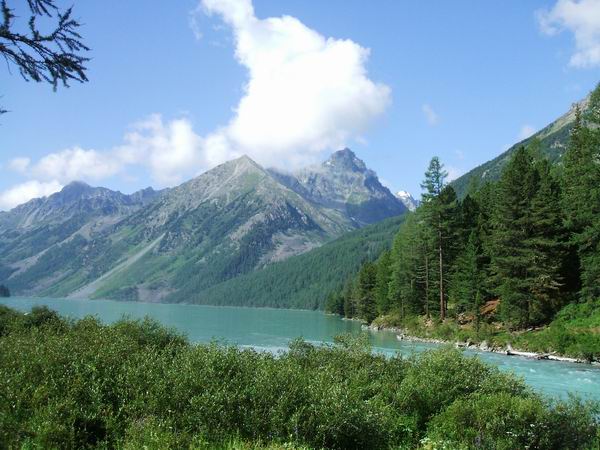 Горно-Алтайск, 2012СОДЕРЖАНИЕВведение……………………………………………………………………. 5Негативное воздействие ракетно-космической деятельности на окружающую среду……………………………………………………… 7Обеспечение населения Республики Алтай доброкачественной питьевой водой…………………………………………………………….10Обеспечение свободного доступа к водным объектам…………..14Отсутствие в водоохранных зонах оборудованных в соответствии с Водным кодексом РФ автостоянок………………………………………16Повышение качества очистки сточных вод в р. Майма с канализационных очистных сооружений ОАО «Водоканал»…………16Безлицензионное пользование недрами в целях добычи подземных вод и несоблюдение условий лицензионных соглашений…………………...17Мультинская ГЭС……………………………………………………18Обращение с отходами производства и потребления…………….20 Несанкционированное размещение бытовых отходов……………23Неблагополучная экологическая ситуация, сложившаяся в районе ОАО «АГМП» и п. Акташ Улаганского района………………………………..25Утилизация биологических отходов……………………………..…26Применение пестицидов и агрохимикатов…………………………30Охрана атмосферного воздуха………………………………………32  Мероприятия по выявлению, локализации и ликвидации очагов карантинных объектов………………………………………………………35Проблемы в области земельных отношений……………………… 36Заключение…………………………………………………………………. 40	Специальный доклад подготовлен в соответствии с  частью 5  статьи 21 Закона Республики Алтай от 24.11.2006 № 94-РЗ «Об Уполномоченном по правам человека в Республике Алтай».Уполномоченный по правам человека в Республике Алтай выражает благодарность за содействие и предоставление материалов, которые были использованы в специальном докладе:-     Министерству лесного хозяйства Республики Алтай;-     Горно-Алтайской межрайонной природоохранной прокуратуре;- Управлению Федеральной службы по надзору в сфере природопользования (Росприроднадзора) по Алтайскому краю и Республике Алтай;- Управлению Федеральной службы по ветеринарному и фитосанитарному надзору (Россельхознадзора) по Алтайскому краю и Республике Алтай;-     Управлению Федеральной службы по надзору в сфере защиты прав потребителей и благополучия человека (Роспотребнадзора ) по Республике Алтай.     ВВЕДЕНИЕПрава каждого человека на благоприятную окружающую среду и здоровье являются одними из основных естественных прав человека, затрагивающих основы жизнедеятельности. В силу этого обстоятельства Конституция Российской Федерации гарантировала эти права для каждого, не разделяя на категории – права человека и права гражданина, в отличие от ряда других конституционных прав. Одними из основных социальных прав граждан, обеспечивающих в итоге их право на жизнь, являются экологические права. Право на жизнь объединяет с правом на благоприятную окружающую среду то, что первое, несомненно, связано с состоянием окружающей среды, в которой проживает человек. Жизнь людей не должна укорачиваться из-за игнорирования экологических требований. По оценкам Всемирной организации здравоохранения, состояние здоровья человека до 80% определяется условиями среды его обитания.Признание экологических прав стимулирует рост самосознания граждан, экологическое сознание и культуру, что способствует вовлечению граждан в охрану окружающей среды, стимулирует деятельность государства в данной сфере, так как реализация права на благоприятную окружающую среду, других экологических прав предполагает возможность требовать соответствующего поведения от других субъектов, прежде всего от государственных органов. В то же время регулирование экологических прав способствует укреплению авторитета государства, его выходу на международную арену, вхождению в европейское и мировое правовое пространство.	В международных актах, Конституции РФ, специальном экологическом и смежном законодательстве под экологическими правами граждан понимаются права, реализуемые гражданами в процессе взаимодействия с окружающей средой и обеспечивающие удовлетворение их основных потребностей в этой сфере. При этом к экологическим правам граждан относятся не только право на благоприятную окружающую среду, но и право на достоверную информацию о ее состоянии, а также право на экологическое и санитарно-эпидемиологическое благополучие.Обращения граждан в адрес Уполномоченного с жалобами на  состояние окружающей среды содержат не только информацию о правонарушениях природоохранного законодательства или о несоблюдении нормативных правовых актов, но и требования общественной морали применительно к экологии. Поэтому очень важно, чтобы правоотношения в сфере охраны окружающей среды были подконтрольны органам власти, максимально близким к населению. 	Основные вопросы, поднимаемые гражданами в обращениях к Уполномоченному по правам человека, остаются фактически неизменными: загрязнение атмосферного воздуха, качество водных ресурсов, обращение с отходами производства и потребления, 	меры реагирования органов власти на жалобы, связанные с состоянием окружающей среды и обеспечением безопасности жизнедеятельности населения.По вопросам нарушения права на благоприятную экологию и среду обитания за все годы деятельности Уполномоченного в его адрес поступило немного в количественном отношении жалоб и обращений (табл. 1).Табл. 1 	Из поступивших 133 обращений по вопросам, касающимся прав граждан на благоприятную окружающую среду, – 62 коллективных обращения граждан, 54 индивидуальных жалобы и 17 обращений Уполномоченного по результатам мониторинга СМИ. Следует отметить, что особенностью 2011-2012 годов являются коллективные обращения граждан и общин коренных малочисленных народов Республики Алтай по вопросам, связанным с охраной окружающей среды. Наиболее острыми проблемами в области охраны окружающей среды Республики Алтай являются:1. Негативное воздействие ракетно-космической деятельности (далее – РКД) на окружающую среду, связанное с пролетом, приземлением и хранением фрагментов отработанных ступеней ракетоносителей, а также возможным загрязнением природных сред компонентами ракетных топлив и их производными.Общая площадь земельных участков, используемых под районы падения фрагментов отделяющихся частей ракет-носителей, составляет 5 351 кв. км. Однако фактическое распространение фрагментов отделяющихся частей ракет занимает площадь, превышающую предусмотренную для данных целей. На этой  площади, по расчетным данным, сосредоточено ориентировочно около 200 тонн фрагментов, часть из которых находится вне расчетных контуров районов падения.В настоящее время основной проблемой экологической безопасности территории и населения нашего региона, создаваемой пусками ракетоносителей, является замусорение значительных по площади и уникальных по природно-ресурсному потенциалу территорий, в том числе особо охраняемых, фрагментами вторых ступеней, их вылеты за расчетные контуры районов падения, в меньшей степени – возникновение лесных пожаров. В целях уточнения экологической ситуации, создаваемой РКД, проведена экологическая паспортизация районов падения и обследование прилегающей к ним территории республики.Одним из последствий ракетно-космической деятельности является возможное загрязнение окружающей среды несимметричным диметилгидразином (далее – НДМГ). Остатки несгоревшего топлива – НДМГ, токсичные продукты его разложения (нитрозодиметиламин, диметиламин, тетраметилтетразен, формальдегид) – представляют непосредственную опасность при проливах, загрязнении почвенного, растительного, снежного покровов.	Широкий резонанс получила ситуация в связи с аварийным падением 24 августа 2011 года третьей ступени РН «Союз-У» с грузовым космическим кораблем «Прогресс М-12М». По вопросу здоровья и санитарно-эпидемиологического благополучия жителей  Чойского района и республики в адрес Уполномоченного поступило обращение от общины коренного малочисленного народа тубаларов названного района «Ак-Тюрюк».  	По данному обращению Уполномоченный работал совместно с прокуратурой Республики Алтай, Горно-Алтайской  межрайонной природоохранной прокуратурой и Управлением Роспотребнадзора по Республике Алтай. 	По данным Управления Роспотребнадзора, за 2011 год в республике исследованы 84 пробы почвы, 63 пробы воды из открытых водоемов, 67 проб дикорастущих ягод, ореха, 56 проб овощей, используемых населением в пищу, а также мед на содержание солей тяжелых металлов, техногенных радионуклидов. Потенциально опасных веществ в отобранных пробах не выявлено.С целью определения НДМГ были  проведены  исследования проб почвы, воды с предполагаемого места падения и прилегающей территории в аккредитованном  ИЛЦ ФБУЗ «Центр гигиены и эпидемиологии в Алтайском крае». Полученные результаты свидетельствуют об отсутствии НДМГ в исследованных пробах (всего отобрано 49 проб воды и 18 проб почвы).Параллельно самостоятельно после каждого запуска состояние зоны возможного падения отработанных частей ракет-носителей с лабораторными исследованиями оценивается специалистами Института водных и экологических проблем СО РАН. Результаты свидетельствуют об отсутствии загрязнения окружающей среды.На основании официальных материалов медицинской статистической отчетности, получаемых из лечебных учреждений республики, организован мониторинг обращаемости населения за медицинской помощью на территории семи муниципальных образований, относящихся к зоне возможного падения ступеней ракетоносителей. Случаев острых токсических отравлений со специфическими признаками зафиксировано не было. Проведенный анализ онкологической заболеваемости населения Республики Алтай подтверждает, что показатели на территории нашего региона – 32,6 на 1000  населения – значительно ниже таковых по СФО (46,3) и в целом по РФ (48,6). 	Позиция Уполномоченного в данном вопросе: возникла настоятельная необходимость внесения в законодательство РФ изменений, касающихся конкретных мер охраны окружающей среды нашей республики от негативного воздействия космической деятельности и установления компенсации жителям Республики Алтай за накопленный экологический ущерб. С этими предложениями Уполномоченный обратился в Комитет Государственной Думы по природным ресурсам, природопользованию и экологии, Министерство здравоохранения и социального развития Российской Федерации, Министерство природных ресурсов и экологии РФ. 	В ответе от 29.11.2011 г. № АЛ-07-9704 заместителя руководителя Федерального космического агентства (Роскосмос) А.П. Лопатина сообщено, что в ходе выполнения поручения Президента РФ Роскосмосом был разработан и внесен в Правительство РФ законопроект, определяющий правовой механизм создания, использования и ликвидации районов падения отделяющихся частей ракет-носителей, который в том числе содержит нормы, предусматривающие обеспечение экологической безопасности и санитарно-эпидемиологического благополучия населения в районах падения отделяющихся частей ракет-носителей.	Также по результатам обращения Правительством РФ принято решение о необходимости дальнейшего изучения сложившейся ситуации, в том числе по установлению возможной связи состояния окружающей среды с РКД, совершенствовании медицинской помощи населению республики с привлечением специалистов научно-исследовательских медицинских учреждений, а также совершенствовании системы оповещения жителей районов возможного падения частей ракет. 	Таким образом, в сложившейся ситуации существует ряд направлений, реализация которых позволит снизить экологические последствия ракетно-космической деятельности:- необходимо сократить площади действующих районов падения и их частичный перенос, ограничение и запрет использования данных районов падения в период размножения диких животных, в вегетационный период развития культурных растений, в пожароопасные периоды;- дальнейшее совершенствование нормативной базы как в сфере взаимоотношений Роскосмоса с субъектами РФ, так и в области оценки экологических последствий ракетно-космической деятельности. В частности, к требующим законодательного оформления экономическим мерам относятся: - компенсация нанесенного окружающей природной среде разового и многолетнего экологического ущерба;- компенсации прямого материального ущерба, в том числе от лесных пожаров;- взимание нормативной платы за загрязнение окружающей природной среды и размещение фрагментов отделяющихся частей ракет-носителей;- плата за временное выведение территорий районов падения из хозяйственного пользования; штрафные санкции за нарушение договорных условий по использованию названных районов; финансирование работ по санации территорий от последствий РКД;- финансирование эколого-гигиенического мониторинга и научно-прикладных работ экологической направленности в районах падения и на прилегающих к ним территориях, подверженных влиянию РКД.Необходимо принятие документа, регламентирующего вопросы обязательного страхования экологических рисков при всех пусках ракет-носителей, в том числе возможных вылетов фрагментов за расчетные контуры отведенных районов падения, а также проведение медицинского мониторинга населения, проживающего в зонах особого риска.2. Проблема обеспечения населения Республики Алтай доброкачественной питьевой водой относится к числу наиболее социально значимых, поскольку она непосредственно влияет на здоровье граждан, определяет степень экологической и эпидемиологической безопасности.Для улучшения  качества питьевой воды, подаваемой населению, на территории республики с 15.04.2010 г. действует республиканская целевая программа «Чистая вода Республики Алтай на 2010-2012 годы», основными  целями которой являются улучшение обеспечения населения нашего региона питьевой водой нормативного качества и в достаточном количестве, сохранение чистоты водных объектов, улучшение состояния здоровья населения. Основными источниками питьевого водоснабжения города Горно-Алтайска и населенных пунктов Республики Алтай являются подземные воды.По данным Управления Роспотребнадзора по Республике Алтай,  в 2011 году в хозяйственном ведении предприятий жилищно-коммунального хозяйства Республики Алтай находилось 317 (в 2010 г. – 297) водозаборных скважин. Увеличение числа скважин произошло за счет взятия на баланс бесхозных скважин  предприятиями жилищно-коммунального хозяйства. 79,9% населения нашей республики  обеспечены централизованным водоснабжением, 18,8% населения употребляют воду из децентрализованных источников и 1,3% используют для питьевых целей открытые водоисточники. В районах республики 12% водозаборных скважин, несмотря на проводимую работу, эксплуатируется с грубыми нарушениями действующего законодательства: без наличия санитарно-эпидемиологических заключений, лицензий. Зоны санитарной охраны на большинстве скважин надлежащим образом не организованы, а зачастую попросту отсутствуют, оголовки скважин не загерметизированы, не оборудованы с учетом предотвращения возможности загрязнения питьевой воды  через оголовок и устья скважины  в Майминском, Турочакском, Чойском, Шебалинском, Усть-Канском, Улаганском районах.Но вместе с тем качество воды водопроводных сетей по микробиологическим и санитарно-химическим показателям на протяжении последних 5 лет улучшилось,  удельный вес проб, не отвечающих санитарным нормам по микробиологическим показателям, из централизованных источников водоснабжения за 5 месяцев 2012 года составил 3,2%, по санитарно-химическим показателям – 5,7%.Наибольший удельный вес проб, не соответствующих гигиеническим нормативам по микробиологическим показателям, в текущем году отмечается в Онгудайском (6,3%) и  Майминском (6,6%) районах.Наибольший удельный вес проб, не соответствующих гигиеническим нормативам по санитарно-химическим показателям, отмечается в Шебалинском  (18,4%), Чемальском (10,9%), Кош-Агачском (23,8%), Майминском (5,9%) районах, г. Горно-Алтайске (6,0%).Число исследованных проб на  паразитологические показатели составило 65, из них проб, не соответствующих  гигиеническим нормативам, нет. Число радиологических  исследований – 645, из них  не соответствующих  гигиеническим нормативам проб нет. В сельской местности  89 населенных пунктов с населением 38896  человек используют воду для питьевых целей из нецентрализованных источников. Количество источников нецентрализованного водоснабжения в 2011 году составило 230 (в . – 235). Уменьшение числа источников в основном обусловлено тем, что сняты с контроля родники, расположенные на выпасах и подающие воду для нужд животноводства.Удельный вес проб воды из нецентрализованных источников водоснабжения, не отвечающих гигиеническим нормативам по микробиологическим показателям, за 5 месяцев 2012 года составил  6,7% (за аналогичный период 2011 г. – 5,8%), по санитарно-химическим показателям – 6,2% (2011 г. – 8,3%). Наибольший удельный вес проб питьевой воды из нецентрализованных источников, не соответствующих гигиеническим нормативам по микробиологическим показателям, в 2012 году выявлен на территории Турочакского (75%),  Шебалинского (8,2%), Майминского (13,3%) районов, г. Горно-Алтайска (31,6%); по санитарно-химическим показателям – на территории Кош-Агачского района (33,3%). В Улаганском районе (с. Чулушман, с. Язула, с. Саратан, с. Кара-Кудюр, с. Балыктуюль, с. Чибит, с. Чибим), Усть-Канском (с. Тюдрала, с. Кайсын, с. Талица, с. Усть-Кумир), Турочакском (с. Кебезень, с. Каякшан, с. Заречье, с. Ново-Троицк, с. Майск, с.Тулой, с. Суранаш), Онгудайском (с. Шашикман, с. Хабаровка, с. Большой Яломан, с. Малая Иня, с. Инегень, с.Иодро) и в с. Ортолык Кош-Агачского района более 2000 сельских жителей для питьевого водоснабжения продолжают использовать без какой-либо водоподготовки потенциально опасную в плане распространения инфекционных заболеваний воду открытых водоемов. Особое внимание Горно-Алтайской межрайонной природоохранной прокуратурой уделялось охране водных объектов при осуществлении золотодобывающей деятельности. Выявлены факты загрязнения водных объектов золотодобывающими организациями, в связи с чем применены  меры реагирования: возбуждены дела об административных правонарушениях, внесены представления, в суды направлены исковые заявления об обязании устранения выявленных нарушений. По итогам рассмотрения материалов дела Управление Росприроднадзора по Алтайскому краю и Республике Алтай признало данные организации виновными в совершении установленных правонарушений, а ООО «Прииск «Алтайский»  назначило наказание в виде штрафа в сумме 300 тысяч рублей. По коллективному обращению граждан с. Купчегень Онгудайского района природоохранной прокуратурой с привлечением специалистов районной администрации, Огудайского отдела Управления Федеральной службы государственной регистрации, кадастра и картографии по РА, отдела «Онгудайское лесничество» республиканского Министерства лесного хозяйства проведена проверка деятельности АУ РА «Онгудай лес» на земельном участке площадью 5 га, расположенного  в устье реки Большой Ильгумень. Были выявлены нарушения требований ФЗ «Об охране окружающей среды» и Водного кодекса РФ. В водоохранной зоне реки Большой Ильгумень расположена баня и два туалета, имеющие негерметичные (без гидроизоляции) выгребные ямы. В водоохранной зоне реки Катунь расположены четыре туалета, также имеющие негерметичные (без гидроизоляции) выгребные ямы. В результате сточные воды, дренируясь, попадают в водные объекты – реки Большой Ильгумень и Катунь. Онгудайским районным судом требования прокурора об обязании АУ РА «Онгудай лес» прекратить эксплуатацию расположенных на земельном участке бани и туалетов до оборудования их сооружениями, обеспечивающими охрану водных объектов от загрязнения вредными веществами,  удовлетворены в полном объеме.3. В последние годы большое внимание привлекает проблема обеспечения свободного доступа к водным объектам. Республика Алтай является регионом, привлекательным для туристов. По берегам р. Катунь, Бия, Телецкого озера возведено множество турбаз и баз отдыха. Ст. 6 Водного кодекса РФ предусмотрена береговая полоса общего пользования для передвижения человека без использования транспорта и пребывания у реки, в том числе для рыболовства и причаливания плавательных средств. Размер береговой полосы с 01.01.2007 года составляет 20 метров. 	По периметру турбаз возводятся ограждения, в результате некоторые смежные объекты рекреации огорожены сплошными заборами, которые тянутся на большие расстояния вдоль р. Катунь. Отсутствие проходов между турбазами не запрещено водным законодательством, однако значительно затрудняет проход граждан к воде и вызывает их обоснованное недовольство.	В связи с жалобами граждан в текущем году на невозможность подойти к берегам рек и озер, органами прокуратуры и специалистами Росприроднадзора проводились неоднократные проверки, подтверждавшие нарушения прав граждан, предусмотренных ст. 6 Водного кодекса РФ и ст. 11 Лесного кодекса РФ, поскольку возведение заграждений препятствует свободному доступу на лесные участки к водным объектам общего пользования и пребыванию на них. Так,  по представлениям прокуратуры Турочакского района в с. Артыбаш филиалом «РЖД» перенесено ограждение базы «Турсиб» на 20 метров от уреза воды, демонтированы информационные щиты с надписями запретительного характера. Также демонтировано и ограждение турбазы «Исток», находившееся на береговой полосе р. Бия.	В Онгудайском районе прокурором внесены представления владельцам трех туристических баз, ограждение которых располагаются в пределах береговых полос рек Яломанка, Урсул и Большой Яломан. Аналогичные меры принимались в Усть-Канском районе. 	По результатам проведенной прокуратурой Усть-Коксинского района проверки, в ходе которой установлены  нарушения требований экологического законодательства –  препятствие свободного доступа  граждан к Мультинскому озеру, администрации ООО «Инициатива» было внесено представление.	Прокуратурой Майминского района представления с требованием обеспечить свободный доступ граждан на лесные участки и к реке Катунь внесены директорам турбазы «Золотые пески» и туристических комплексов «Витязь» и «Шале прискальный».	Указанные обстоятельства послужили основаниями также  для принятия мер реагирования прокуратурой Республики Алтай. Республиканскому Министерству лесного хозяйства было внесено представление с требованиями установления на местности границ водоохранных зон. В частности, в представлении указывалось на то, что министерство в нарушение ст.ст. 26,65 ВК РФ не принимает достаточных мер по определению ширины водоохранной зоны и ширины прибрежной защитной полосы Телецкого озера в районе «вертолетной площадки»; по описанию границ водоохранных зон и границ прибрежных защитных полос водного объекта, их координат и опорных точек; отображению их границ на картографических материалах; их установлению непосредственно на местности, в том числе посредством размещения специальных информационных знаков.	Проблемы с выполнением предусмотренных законодательством мероприятий Министерство лесного хозяйство РА объясняет нехваткой бюджетных средств на выполнение переданных полномочий, невыделением их из федерального бюджета. 	По поводу ограждений Управлением Росприроднадзора также неоднократно направлялись предложения в республиканские органы государственной власти, в том числе предлагалось при предоставлении лесных участков, расположенных в водоохранных зонах, предусматривать промежутки между смежными лесными участками не менее 100 метров в целях обеспечения права граждан на  свободный доступ к водным объектам. Вопросы по возведению заборов поднимались на совещаниях в Прокуратуре Республики Алтай, в Комитете по аграрной политике, природопользованию и развитию села Государственного Собрания – Эл Курултай Республики Алтай.4. Еще одна проблема - отсутствие в водоохранных зонах оборудованных в соответствии с Водным кодексом РФ автостоянокСогласно статье 65 Водного кодекса РФ ширина водоохранной зоны для р. Катунь и Телецкого озера составляет 200 метров. П. 4 ч. 15 названной статьи в границах водоохранных зон запрещает движение и стоянку транспортных средств (кроме спецтранспорта), за исключением их движения по дорогам и стоянки на дорогах и в специально оборудованных местах, имеющих твердое покрытие. Управлением Росприроднадзора по Алтайскому краю и Республике Алтай ежегодно с мая по сентябрь проводятся рейдовые мероприятия по обследованию берегов водных объектов, особенно тех участков, где останавливаются неорганизованные туристы. В ходе рейдов установлено, что автостоянки, оборудованные в соответствии с требованиями водного законодательства (на твердом покрытии), отсутствуют, автотуристы останавливаются по берегам рек повсеместно. В связи с этим в местах отдыха неорганизованных туристов имеются признаки деградации почвенно-растительного слоя.В результате проведенных рейдовых проверок на автовладельцев, допустивших стоянку машин в водоохранной зоне в нарушение статьи 65 Водного кодекса РФ, составлялись административные протоколы, налагались штрафы, сумма которых для граждан составляет от 3 до 4,5 тысяч рублей.5. Повышение качества очистки сточных вод в р. Майма с канализационных очистных сооружений ОАО «Водопроводно-канализационное хозяйство» (ОАО «Водоканал») является проблемой, требующей скорейшего разрешения.Данное предприятие принимает на очистку сточные воды г. Горно-Алтайска, сел Майма, Кызыл-Озек и туристических баз Майминского района. В настоящее время мощность очистных сооружений по объему и качеству сбрасываемых сточных вод не обеспечивает растущие потребности республиканского центра и Майминского района. Очистные сооружения мощностью 11,0 тыс. куб. метров/сутки введены в эксплуатацию в 1974 году, износ составляет около 90 %. Проверки предприятия неоднократно выявляли превышение установленных нормативов содержания загрязняющих веществ в сбросах в реку. Так, Горно-Алтайской межрайонной природоохранной прокуратурой установлен факт сброса хозяйством неочищенных сточных вод в объеме 100 куб. м в р. Майма в районе автобусной остановки «Трактовая» в г. Горно-Алтайске. За данное правонарушение ОАО «Водоканал» привлечено к административной ответственности в виде штрафа в размере 30 тыс. рублей. Руководство предприятия объясняет имеющиеся нарушения отсутствием необходимого финансирования на реконструкцию очистных сооружений, а также увеличением нагрузки в связи с принятием на очистку сточных вод из Майминского района. Для повышения качества сбрасываемых вод предприятием разработан проект реконструкции очистных сооружений г. Горно-Алтайска. По имеющейся информации, в рамках РЦП «Чистая вода Алтая на 2010-2012 годы» в текущем году предприятию выделены средства на реконструкцию очистных сооружений г. Горно-Алтайска, в том числе из федерального, республиканского и местного бюджетов.6. В ходе проверок по геологическому контролю выявляются два основных вида нарушений Закона РФ «О недрах» – безлицензионное пользование недрами в целях добычи подземных вод и несоблюдение условий лицензионных соглашений. К нарушителям применяется весь предусмотренный законодательством комплекс мер: от административных штрафов и выдачи предписаний до направления в Федеральную службу по надзору в сфере природопользования документов на досрочное прекращение права пользования недрами.При этом следует отметить, что Федеральным законом от 28.12.2009 № 380-ФЗ, вступившим в силу с 01.04.2010 г., в статью 7.3 Кодекса об административных правонарушениях внесены изменения, согласно которым сумма штрафа за пользование недрами в целях добычи подземных вод без соответствующей лицензии увеличена и для юридических лиц составляет от 800 тысяч до 1 млн. рублей (до 01.04.2010 г. – 30-40 тыс. руб.). В нашей республике значительное количество сельских администраций осуществляют добычу подземных вод для водоснабжения населения без лицензий в нарушение требований Закона РФ «О недрах». Управлением Росприроднадзора по Алтайскому краю и Республике Алтай в целях профилактики подобных административных правонарушений направлялись информационные письма о необходимости соблюдения требований закона и о предусмотренной законом административной ответственности. Несмотря на то что многие сельские поселения и их руководство в предыдущие годы неоднократно привлекались к административной ответственности по ст. 7.3 КоАП РФ, действенных мер по устранению нарушения законодательства большинством из них не принимается. Поэтому информация о нарушителях направляется в Горно-Алтайскую межрайонную природоохранную прокуратуру для принятия мер прокурорского реагирования.7. Широкий резонанс вызвала ситуация с планируемым строительством в Усть-Коксинском районе на реке Мульта малой гидроэлектростанции регионального значения мощностью 34,5 МВт  – Мультинской ГЭС,  которая должна обеспечить район собственным источником электрической энергии. Ее строительством занимается «Алтайская генерирующая компания». Так, в течение 2011 года Уполномоченному неоднократно поступали и коллективные, и индивидуальные обращения жителей сел Мульта, Замульта, Маральник, а также общественного объединения «Мульта» по вопросу негативного воздействия строительства каскада малых ГЭС на реках Усть-Коксинского района на окружающую среду. Для разрешения данного вопроса Уполномоченный работал в тесном контакте с Горно-Алтайской межрайонной природоохранной прокуратурой и Управлением Росприроднадзора по Алтайскому краю и Республике Алтай. Согласно предоставленной информации, в апреле 2011 года в Министерстве регионального развития Республики Алтай состоялось совещание, по итогам которого была сформирована рабочая группа по подготовке материалов  для проведения общественных слушаний по строительству ГЭС. Гарантировалось, что в ходе данных слушаний жители будут ознакомлены с информацией о всех возможных негативных последствиях на окружающую природную среду в результате планируемого строительства.  До сих пор не сложилось единого мнения по поводу данного проекта. Не утихают ожесточенные споры о том, будет ли на самом деле построена ГЭС, либо это всего лишь афера; целесообразно ли ее строительство и не нанесет ли она вреда природе и людям. Федеральный закон от 26.03.2003 № 35-ФЗ «Об электроэнергетике», Указ Президента от 04.06.2008 г. № 889 «О некоторых мерах по повышению энергетической и экологической эффективности экономики»,  Постановление Правительства РФ от 03.06.3008 № 426 «О квалификации генерирующего объекта, функционирующего на основе использования возобновляемых источников энергии», утвержденная распоряжением Правительства РФ от 13.11.2009 г. № 1715-р «Энергетическая стратегия России на период до 2030 года» предусматривают, что малая электроэнергетика должна поддерживаться государством. Но подзаконные акты, которые бы вводили соответствующие целевые программы, определяли размер и порядок финансирования, в настоящий момент отсутствуют.Остановимся на экологической составляющей строительства ГЭС. Мультинская гидроэлектростанция, как отмечают специалисты, по своему типу относится к бесплотинным – деривационным. Принцип ее работы состоит в  том, что часть потока воды отводится в трубу – водовод, - которая проложена вдоль русла реки. Этот поток обеспечивает вращение турбины и генерацию электроэнергии. Таким образом, прибрежные территории, в отличие от плотинных ГЭС, не затопляются. По мнению инженера В. Бахмутова, неоднократно прошедшего реку Мульта с теодолитом и гидрологической вертушкой и обсуждавшего на страницах Интернета строительство ГЭС, на природу района размещение водовода вдоль реки и автомобильной дороги большого влияния не окажет. А то, что появится реальная возможность добираться до Мультинских озёр автомобильным транспортом, вряд ли окажется плохим фактором в развитии туризма в Усть-Коксинском районе. Не следует забывать и о том, что Мультинская ГЭС не первый опыт постройки станций на реке Мульта. Около полувека назад в селе Мульта действовали две малые гидроэлектростанции, которые снабжали жителей электроэнергией. К великому сожалению, к настоящему моменту от них фактически ничего не осталось. 	В настоящее время строительство Мультинской ГЭС находится в стадии предроектных и изыскательских работ, а также идет подготовка к слушаниям по оценке воздействия электростанции на окружающую среду. Обсуждаются и принимаются к рассмотрению все вопросы, поднимаемые гражданами и общественными организациями. Представляется, что в основном постройка малой гидроэлектростанции способна принести много пользы и селу Мульта, и республике в целом. Но – и на этом акцентирую особое внимание – необходимо широкое публичное обсуждение вопросов, связанных с проектом станции, выявление его слабых мест и их устранение. 8. Особенно остро в нашей республике стоит проблема обращения с отходами производства и потребления По данным Управления Роспотребнадзора по Республике Алтай, за период с 01 января по 01 июня 2012 года в нашем регионе образовано 68673,57 тонн отходов. В настоящее время утилизация твердых бытовых отходов предусмотрена на 164 местах для сбора и захоронения твердых бытовых отходов. Администрациями муниципальных образований районов не проводятся должным образом работы по благоустройству мест свалок, ассенизационных полей, подъездов к ним. Большая часть полигонов твердых бытовых отходов не отвечает требованиям СП 2.1.7.1038-01 «Гигиенические требования к устройству и содержанию полигонов для твердых бытовых отходов» по соблюдению при складировании технологии изоляции отходов: отсутствуют ограждения, дезинфицирующие ванны, подъездные дороги с твердым покрытием, отсутствуют условия для персонала, не проводится производственный контроль за качеством подземных вод, атмосферного воздуха, воздуха рабочей	 зоны.Работа муниципалитетов по ликвидации несанкционированных свалок либо их узаконивания и эксплуатации в соответствии с требованиями проводится постоянно. Муниципальными коммунальными службами за 5 месяцев ликвидировано 1137 стихийных свалок.Но по-прежнему санитарная очистка в жилом фонде, в том числе и частном секторе, не отвечает действующим санитарным нормам, что подтверждается жалобами населения на несвоевременный	 вывоз бытовых отходов, размещение контейнерных площадок с нарушением санитарных разрывов до жилых домов и мест отдыха.Так, в июне текущего года по публикации в газете «Вестник Горно-Алтайска» письма жителей города с жалобой на переполненные мусорные контейнеры  Уполномоченный обратился к городской администрации. В предоставленной администрацией города информации о сборе и вывозе отходов отмечалось, что работа по заключению договоров с жителями на вывоз мусора ведется еженедельно. Но особо обращалось внимание на тот факт, что население не всегда идет навстречу коммунальным службам города «на предмет законного размещения отходов, производя сброс и складирование отходов в мусорных контейнерах, не оплачивая предоставляемые ООО «Чистый город» услуги по их своевременному опорожнению и вывозу на полигон». Как отмечает Управление Роспотребнадзора по Республике Алтай, в муниципалитетах слабо активизирована работа административных комиссий, не принимаются действенные меры к нарушителям санитарного порядка. Так, по данным Роспотребнадзора, за 5 месяцев  за нарушение санитарного содержания территорий рассмотрено всего 1880 административных протоколов: из них в Турочакском районе – 17, Чемальском – 25, Усть-Канском – 22, Усть-Коксинском – 41, Онгудайском – 11, Шебалинском – 104, Чойском – 38, Улаганском – 49, Майминском – 381, тогда как в г. Горно-Алтайске за этот же период составлено 1150 протоколов на нарушителей санитарного порядка.Основными видами нарушений, установленных при проведении проверок, являются отсутствие разрешительных документов на выбросы и размещение отходов, невнесение платы за негативное воздействие в установленные сроки, непредставление отчетов, отсутствие порядка осуществления производственного контроля в области обращения с отходами, отсутствие согласованных паспортов опасных отходов. Например, в ходе рейдовой проверки, проводимой Управлением Роспотребнадзора по обращению граждан, в районе с. Артыбаш Турочакского района был установлен факт начала работ по строительству подъездных путей к проектируемому полигону ТБО в отсутствие положительного заключения государственной экологической экспертизы. Кроме того, проектом предусмотрено захоронение отходов на указанном полигоне в границах населенного пункта с. Артыбаш, что запрещено ч. 5 ст. 12 ФЗ «Об отходах производства и потребления». Информация о результатах проверки направлена в Правительство Республики Алтай. По факту нарушения Управление капитального строительства Республики Алтай (УКС РА) привлечено к административной ответственности в виде штрафа в размере 50 тыс. руб. Далее УКС РА  в целях устранения нарушения направило в Росприроднадзор проектные материалы для проведения экологической экспертизы, в результате рассмотрения которых выдано положительное заключение.В декабре 2011 года в с. Майма был открыт полигон по переработке твердых бытовых отходов, а в июне районным прокурором совместно со специалистом  Управления Роспотребнадзора по РА и специалистом-экологом районной администрации были выявлены нарушения Санитарных Правил «Гигиенические требования к устройству и содержанию полигонов для твердых бытовых отходов». Так, складирование ТБО производилось бессистемно, программа производственного контроля за состоянием почвы, грунтовых вод и поверхностных водоемов не разработана, что создает угрозу загрязнения вод, может вызвать распространение различных инфекций и влечет угрозу жизни и здоровью граждан. В настоящее время осуществляющее деятельность на полигоне по переработке ТБО ОАО «Республиканское жилищно-коммунальное хозяйство» в соответствии с предписаниями прокуратуры и Роспотребнадзора устраняет нарушения.Управлением Росприроднадзора по Алтайскому краю и Республике Алтай в ходе лицензионного контроля был установлен факт эксплуатации полигона твердых и жидких отходов в с. Сейка Чойского района на землях лесного фонда в нарушение ст. 25 Лесного кодекса РФ. Установлено, что полигон отходов не является собственностью МУП «Сейкинское ЖКХ» и практически является бесхозным объектом. По этим причинам в выдаче лицензии на обращение с отходами было отказано, и направлено письмо в Минлесхоз Республики Алтай о принятии мер.9. Как усматривается из официальной информации Горно-Алтайской межрайонной природоохранной прокуратуры, Управления Росприродназора по Алтайскому краю и Республике Алтай, Управления Роспотребнадзора по Республике Алтай, поступающих Уполномоченному обращений и публикаций в СМИ, несанкционированное размещение бытовых отходов - еще одна из серьезнейших проблем нашего региона. В настоящее время по поручению Минприроды России Управлением проводятся рейдовые мероприятия, направленные на выявление и ликвидацию несанкционированных свалок твердых бытовых отходов. Свалки выявляются как вблизи населенных пунктов, так и в местах отдыха населения, возникают они от деятельности не только заезжих туристов, но и  местных жителей. Одной из причин возникновения несанкционированных свалок является недостаточное исполнение органами местного самоуправления полномочий по организации сбора, вывоза и утилизации отходов, предусмотренных ст. 8 Федерального закона «Об отходах производства и потребления», ст. ст. 14, 15, 16 Федерального закона «Об общих принципах местного самоуправления в Российской Федерации». В тех случаях, когда добровольных мер по очистке территории не предпринимается, сведения по несанкционированным свалкам с указанием их местоположения, характеристик, географических координат, с приложением фототаблиц передаются в органы прокуратуры в целях подачи исковых заявлений в суд о принятии мер по очистке территорий. В 2012 году сотрудниками Горно-Алтайской межрайонной природоохранной прокуратуры выявлены факты наличия более 50 несанкционированных свалок на территории г. Горно-Алтайска, в сельских поселениях Майминского, Турочакского, Чойского, Усть-Канского и Онгудайского, Усть-Коксинского районов, в том числе в водоохранной зоне. Только в Шебалинском районе на территории 21 населенного пункта органами прокуратуры были выявлены несанкционированные свалки. Установлено, что органы местного самоуправления не принимают всех предусмотренных законодательством мер к организации  сбора и вывоза мусора с подведомственных территорий. В целях ликвидации несанкционированных свалок, а также приведения полигонов ТБО в соответствие с нормами законодательства в суды направлялись соответствующие исковые заявления. Как сообщается на сайте прокуратуры Республики Алтай, в августе текущего года Онгудайской прокуратурой выявлены две несанкционированные свалки: на территории МО «Ининское сельское поселение» на 697 км автомобильной дороги федерального значения М52 «Чуйский тракт» слева по направлению движения в сторону с. Кош-Агач на берегу р. Катунь в 70 м от автомобильной дороги и на территории МО «Купчегеньское сельское поселение» на 689 км Чуйского тракта в 50 м от дороги. Можно сетовать на многочисленных туристов, которые складируют мусор куда ни попадя. Но как объяснить свалку твердых бытовых отходов с трупами домашних животных на территории того же МО «Ининское сельское поселение» рядом с известным археологическим памятником – древнетюркскими Ининскими стелами и курганом? Насколько же надо быть «Иванами, непомнящими родства», чтобы не только складировать мусор, но и сжигать его в сакральных местах? Естественно, Онгудайский районный суд полностью удовлетворил исковые требования природоохранного прокурора о понуждении администраций сельских поселений организовать сбор, вывоз, утилизацию и переработку отходов, складированных на несанкционированной свалке. 10. Проблемой, требующей незамедлительного решения, является неблагополучная экологическая ситуация, сложившаяся в районе ОАО  «АГМП» и п. Акташ Улаганского района в результате длительной эксплуатации завода по производству товарной ртути, особенно в последние периоды, когда с нарушением требований природоохранного законодательства из других регионов Российской Федерации завозились и перерабатывались  ртутьсодержащие отходы.С целью разрешения данной проблемы Улаганским районным судом Республики Алтай вынесено постановление от 30.08.2011 г. об обязании ОАО «АГМП» до 01.08.2012 г. вывоза незаконно хранившихся на территории данного общества 110 тонн ртутьсодержащих отходов (РСО) в организации, имеющие соответствующую лицензию, для дальнейшей утилизации.Между тем в апреле 2012 г. ответчик, не вывозя опасные отходы, произвел полный демонтаж здания цеха и частичный демонтаж здания модуля, в которых хранились емкости с РСО, в результате чего условия их хранения изменились в худшую сторону, и произошло резкое превышение предельно допустимой концентрации содержания ртути в почве. По данным Управления Росприроднадзора по Алтайскому краю и Республике Алтай, согласно протоколу испытаний № 04-Г-16-6 от 18.04.2012 г., содержание ртути в почве по периметру модуля в 440 раз превышает предельно допустимые концентрации (для сравнения – аналогичные исследования почвы по периметру модуля от 30.06.2011 г. показали превышение только в 4,8 раза). Хранящиеся отходы являются высокоопасными для окружающей среды, что является свидетельством негативного воздействия на окружающую среду.Создавшаяся ситуация вызвала широкий резонанс не только в республике, но и в России в целом. В Интернете была создана группа «Акташ: «SOS»: Смерть под открытым небом», которая к 23 апрелю уже насчитывала 859 участников.В связи с изменившимися обстоятельствами хранения РСО Горно-Алтайской межрайонной природоохранной прокуратурой в мае текущего года в Улаганский районный суд было направлено заявление об изменении порядка исполнения решения суда от 30.08.2011 г.: о необходимости обязания ОАО «АГМП» к незамедлительному вывозу 110 тонн РСО. Данное заявление судом было удовлетворено. 25.07.2012 г. Улаганским районным отделом судебных приставов УФССП по Республике Алтай в целях исполнения решения суда было возбуждено исполнительное производство.По фактам выявленных нарушений природоохранного законодательства Управлением Росприроднадзора по Алтайскому краю и Республике Алтай возбуждено два  административных дела по  ст. ст. 8.1, 8.2 КоАП РФ, по результатам рассмотрения в отношении виновных юридических лиц вынесено два постановления о назначении административных наказаний в виде административных штрафов.Кроме того, следователями отдела по расследованию особо важных дел Следственного управления Следственного комитета РФ по Республике Алтай по факту загрязнения окружающей среды в результате демонтажа цеха и разбора крыши модуля расследуется уголовное дело по ч. 2 ст. 247 УК РФ.Министерство природных ресурсов РФ приступило к разработке государственной программы «Охрана окружающей среды на 2012-2020 гг.». Перечень мероприятий по ликвидации нанесенного экологического ущерба на территории ОАО «АГМП» и п. Акташ, предусмотренный пилотным проектом, направлен для включения в указанную программу.11. Проблема утилизации биологических отходов является одной из составляющих экологической безопасности. В области ветеринарии в большинстве случаев уничтожение биоотходов осуществляется путем их захоронения в скотомогильниках. На территории Республики Алтай заводов по утилизации биологических отходов нет, однако имеется 70 скотомогильников, которые не соответствуют существующим ветеринарно-санитарным требованиям:  ограждение часто разворовывается, ямы выкопаны и облицованы в лучшем случае пиломатериалом.В республике имеется несколько мясозаготовительных предприятий по убою сельскохозяйственных животных, и только на двух из них существует оборудование по переработке отходов – в Майминском и Усть-Коксинском районах. В мясозаготовительных предприятиях Онгудайского, Шебалинского и Усть-Канского районов такое оборудование отсутствует. По мнению Управления Федеральной службы по ветеринарному и фитосанитарному надзору по Алтайскому краю и Республике Алтай, строительство предприятий по переработке отходов на мясокостную или костную муку могло бы решить проблему утилизации отходов и позволило бы получить ценную кормовую добавку для животных. Основная же проблема с утилизацией и уничтожением биоотходов складывается в личных подсобных хозяйствах. Это связано с тем, что традиционно инфраструктура населенных пунктов не предусматривает наличия объектов для осуществления таких мероприятий. Вероятно, способы ведения животноводства на селе в наших условиях не предполагает содержания животных в большом количестве. Кроме того, отходы убоя идут в дело с максимальной пользой. Поэтому затрачивать дополнительные средства на устройство, а затем и на содержание биотермических ям местные администрации, как показывает практика, зачастую не имеют ни возможности, ни, что самое главное, желания.С убоем животных на мясо более или менее ясно. Главной составной частью названной проблемы в личных подсобных хозяйствах является падеж, которого не избежать практически при любом уровне развития отрасли животноводства и который представляет определенную угрозу для здоровья животных, человека и окружающей его среды. На сегодняшний день при бесконтрольном захоронении биоотходов в действующие скотомогильники отсутствует статистика по учету биоотходов.Попытки устройства скотомогильников сельскими поселениями и администрациями районов предпринимались в основном в период с 2006 по 2009 годы. Однако еще до начала эксплуатации они были признаны несоответствующими установленным требованиям. Поменялась и нормативная база, в которой ответственность за утилизацию биоотходов возложена на владельца, а сельские поселения не имеют статьи расходов на содержание и строительство мест утилизации и уничтожения.Еще большую важность вопросу придает постоянно изменяющаяся обстановка по особо опасным болезням в Российской Федерации. Угроза заноса возбудителей этих болезней в республику, как и в другие регионы, может быть лишь сведена к минимуму, но никогда не будет устранена полностью. А для того чтобы локализовать и в кратчайшие сроки ликвидировать очаги заболеваний, таких как африканская чума свиней, ящур или бешенство, обязательным условием является наличие отведенного земельного участка, на котором, в случае возникновения чрезвычайной ситуации, будет возможным произвести уничтожение большого количества трупов животных.В конце августа из средств массовой информации стало известно о случаях вспышки сибирской язвы в Целинном районе Алтайского края. Специалисты Роспотребнадзора по Республике Алтай сразу же провели проверку мяса крупного рогатого скота, завезенного из указанного района. Было исследовано 234 пробы, в которых возбудителя сибирской язвы не обнаружено.По данным ведомства, в нашем регионе последний случай заражения людей сибирской язвой был зафиксирован в 1961 году в Эликманарском (сейчас – Чемальском) районе, а заражение и падеж скота от этой инфекции – в 1968 году в Усть-Коксинском районе.В результате деятельности ветеринарных учреждений биологические отходы образуются при проведении ветеринарно-санитарной экспертизы продукции и сырья животного происхождения, а также при усыплении старых и больных мелких домашних животных. Наличие объектов, позволяющих уничтожить или утилизовать биологические отходы эффективно и безопасно, является необходимым условием для нормального функционирования любого субъекта сельскохозяйственного производства, связанного с содержанием животных, будь то специализированный комплекс или частное подворье.Здесь решением проблемы могли бы стать так называемые крематоры, предназначенные для сжигания различных биоотходов. Государственные ветеринарные учреждения, находящиеся в районных центрах,  могли бы содержать на своей территории такие крематоры, решая сразу несколько проблем:- владельцу животных представляется возможность быстро и безопасно избавиться от биоотходов;- местной администрации облегчается задача строительства скотомогильника;- при отсутствии возможности произвести переработку выявленной в пути следования некачественной и опасной продукции имеются условия для ее уничтожения без перевозки, при которой груз может выйти из-под контроля ветслужб и попасть к потребителю.В целях эпизоотического благополучия, предотвращения распространения особо опасных и карантинных болезней животных  Уполномоченный поддерживает Управление Россельхознадзора по Алтайскому краю и Республике Алтай  в вопросе необходимости  принятия целевой программы, обеспечивающей выполнение требований Ветеринарно-санитарных Правил сбора, утилизации и уничтожения биологических отходов.В 2012 году в ходе проверки соблюдения законодательства, регулирующего порядок обращения с биологическими отходами, образующимися в результате деятельности медицинских учреждений г. Горно-Алтайска и Майминского района, природоохранной прокуратурой совместно с Управлением Роспотребнадзора по РА осуществлены выезды в 12 медицинских учреждений. Установлено повсеместное нарушение требований вступивших в законную силу с 08.04.2011 Санитарно-эпидемиологических правил и нормативов 2.1.7.2790-10 «Санитарно-эпидемиологические требования к обращению с медицинскими отходами».Кроме того, 03.08.2012 г. было установлено, что эпидемиологически опасные отходы класса «Б» из лечебно-профилактических учреждений республики (инфицированные и потенциально инфицированные отходы; материалы и предметы, загрязненные кровью и/или другими биологическими жидкостями; отходы из инфекционных отделений, отходы от клинико-диагностических лабораторий) вывозились на полигон бытовых отходов, расположенный в Орловском логу в границах земель Айского сельского поселения Алтайского района Алтайского края. Отходы были вывезены и сброшены с грубейшими нарушениями санитарного законодательства. 12. Ряд специальных требований и мер природоохранного назначения предусмотрен Федеральным законом "О безопасном обращении с пестицидами и агрохимикатами". Применение пестицидов и агрохимикатов прежде всего связано с экономическими интересами получения высоких урожаев. Одновременно использование этих веществ сопровождается загрязнением окружающей среды.Так, специалистами Управления Россельхознадзора по Алтайскому краю и Республики Алтай выявлены факты несанкционированных захоронений пестицидов. В с. Кызыл-Таш Кош-Агачского района выявлено захоронение гексохлорциклогексана (пестицид ГХЦГ) в количестве около 50 тонн. На берегу Телецкого озера  данный пестицид использовался в 1964-1966 годах для обработки леса от клеща. На усадьбе А.С. Блинова в с. Артыбаш Турочакского района на площади в 120 кв. метров проведенная экспертиза показала содержание данного пестицида и его метаболитов в почве, в сотни и тысячи раз превышающее  предельно допустимую концентрацию. В 2010 году выявлено место захоронения неизвестных пестицидов в водоохранной зоне у слияния рек Камлак и Сема в с. Камлак Шебалинского района. В результате проведенного лабораторного исследования почвы установлено, что содержание дихлордифенилтрихлорэтана, так называемого дуста (ДДТ), и его метаболитов было превышено в тысячи раз от предельно допустимой концентрации. Как известно, ДДТ является стойким органическим загрязнителем, обладает высокой устойчивостью к разложению, относится к 1 классу опасности, сохраняется в почве десятки лет, и даже его малые концентрации в результате биологического накопления могут стать опасными для жизни живых организмов. В малых концентрациях он подавляет иммунную систему, а в более высоких – обладает выраженными мутагенными и канцерогенными свойствами, способностью накапливаться в организме. 20 июня 2012 года во исполнение решения Шебалинского районного суда по иску природоохранной прокуратуры на выделенные из республиканского бюджета 380 тысяч рублей администрацией МО «Шебалинский район» и Министерством лесного хозяйства РА было вывезено 7,5 тонн ДДТ для утилизации на специализированный полигон «Красный бор» (г. Санкт-Петербург). До конца текущего года в рамках региональной целевой программы «Обеспечение экологической безопасности в Республике Алтай на 2009-2015 годы» будут проведены работы по утилизации оставшейся части пестицидов. Полное исполнение решения суда находится на особом контроле Горно-Алтайского межрайонного природоохранного прокурора.В течение 2011 года  специалистами Отдела ветеринарного и фитосанитарного надзора по Республике Алтай Управления Россельхознадзора по Алтайскому краю и РА установлено 12 случаев нарушения правил обращения с пестицидами и агрохимикатами. В крестьянских хозяйствах нарушаются регламенты применения пестицидов (не соблюдаются требования по срокам, дозам и кратностям химических обработок). К нарушителям применяются штрафные санкции по ст. 8.3 КоАП РФ в части нарушения правил применения пестицидов и агрохимикатов.По данным Министерства лесного хозяйства Республики Алтай, в рамках программных мероприятий вывезены на специализированный полигон для дальнейшей утилизации устаревшие пестициды и агрохимикаты в объеме 44,3 тонн, создававшие определенную угрозу для проживающего населения.В августе текущего года во исполнение решения Майминского районного суда по заявлению природоохранного прокурора администрация МО «Майминский район» профинансировала мероприятия по сбору и вывозу хлорофоса, поликарбоцина и суперфосфата с территории бывшего государственного унитарного предприятия «Спецхоз «Майминский». По степени возможного отрицательного воздействия на почву, растения, животных и человека обнаруженные прокуратурой пестициды и агрохимикаты относятся ко 2 и 3 классу опасности. При этом ядовитые химические вещества находились в  неприспособленном для их хранения помещении, на расстоянии 50 метров от жилых домов в с. Верх-Карагуж, в негерметичной таре и частично в рассыпанном виде. Порядок их хранения никем не контролировался, не были приняты меры к ограничению свободного доступа на территорию складирования опасных веществ. Специалисты считают целесообразным в качестве первоочередной задачи организовать локальную зачистку мест, где выявлено максимальное  превышение допустимых концентраций препарата 1 класса опасности, – в пределах ореола 1000-кратного и более превышения ПДК ДДТ и его метаболитов. Встает вопрос о необходимости изучения возможности создания полигона для длительного хранения грунта, загрязненного пестицидами, тяжелыми металлами и другими вредными для здоровья людей и окружающей среды веществами.Действенной мерой по профилактике безопасного обращения с химическими веществами сельхозназначения могло бы стать введение в программы мероприятий, проводимых в республике с участием сельхозпроизводителей, обучение хозяйствующих субъектов правилам и нормами безопасного обращения с пестицидами и агрохимикатами.13. Атмосферный воздух является объектом охраны окружающей среды. Федеральный закон от 04.05.1999 № 96-ФЗ «Об охране атмосферного воздуха» определяет загрязнение атмосферного воздуха как поступление в атмосферный воздух или образование в нем вредных (загрязняющих) веществ в концентрациях, превышающих установленные государством гигиенические и экологические нормативы качества атмосферного воздуха.По данным социально-гигиенического  мониторинга, проводимого специалистами Управления Роспотребнадзора по РА,  качество атмосферного воздуха  в 2012 остается удовлетворительным, уровень его загрязнения ниже среднего показателя по Российской Федерации. На протяжении последних лет продолжается тенденция снижения доли проб атмосферного воздуха с превышением ПДК. В текущем году превышения ПДК не зарегистрированы. В 2011 году удельный вес проб воздуха с превышением ПДК составил 0,3% (2010 – 0,96%). В целом, продолжается снижение загрязнения атмосферного воздуха по таким показателям, как взвешенные вещества, сероводород, окись углерода и окислы азота. Улучшение состояния атмосферного воздуха связано с переводом котельных на газовое топливо.  В республике  проводится реконструкция крупных котельных с переводом на газовое топливо. В результате ликвидированы многочисленные мелкие котельные, снижен уровень загрязнения атмосферного воздуха в селитебных зонах.  На сегодняшний день в г. Горно-Алтайске переведены на газ 30 котельных, в Майминском районе – 23 котельных. Полным ходом идет и газификация частного сектора. За последние три года количество исследований проб атмосферного воздуха увеличилось. Контроль загрязнения атмосферного воздуха проводился как на маршрутных и подфакельных постах наблюдения, так и на автомагистралях в зоне жилой застройки. Так, за 5 месяцев 2012 года специалистами республиканского Управления Роспотребнадзора в 236 и 46 пробах, взятых соответственно в г. Горно-Алтайске и с. Майма, превышения ПДК не выявлено.Вместе с тем Горно-Алтайской межрайонной природоохранной прокуратурой по результатам проведенной плановой проверки при эксплуатации находящихся в г. Горно-Алтайске, селах Майма, Чоя, Шебалино и Усть-Кокса источников теплоснабжения выявлены многочисленные нарушения требований закона об охране атмосферного воздуха. Организациями и индивидуальными предпринимателями не оформлены либо не переоформлены разрешения на выброс    вредных (загрязняющих) веществ в атмосферный воздух, отсутствуют проекты нормативов предельно допустимых выбросов, не вносилась установленная законом плата за негативное воздействие на окружающую среду,  не установлено пылеочистительное либо газоочистительное оборудование.В деятельности АЗС на территории Горно-Алтайска и всех районов республики выявлены нарушения как правил их технической эксплуатации, так и природоохранного законодательства: неподтверждение отнесения отходов к конкретному классу опасности и неполучение паспортов на отходы, отсутствие очистных сооружений для сбора, очистки сточных вод, неоформление разрешения на выброс вредных (загрязняющих) веществ в атмосферный воздух.В 2012 году в связи с проводившимся ремонтом дорог, проведением газификации и строительством жилых домов к Уполномоченному поступило массовое количество жалоб жителей нашей республики. Так, в августе поступило несколько коллективных обращений жителей микрорайона «Березовая роща» в с. Майма. Как сообщали заявители, при строительстве трех многоэтажных домов было повреждено дорожное покрытие, при интенсивном движении работающих на стройке большегрузных автомобилей дорога покрылась слоем земли, от чего в дождливую погоду образуется грязь, а в солнечную – пыль. Также жители указывали на загрязнение атмосферного воздуха ООО «Майма-молоко». Проведенная по обращению Уполномоченного прокурорская  проверка подтвердила изложенные гражданами факты. По результатам данной проверки прокуратура района подготовила исковое заявление в суд с требованием обязать ООО «Майма-молоко» установить циклон во избежание загрязнения атмосферного воздуха, а администрацией МО «Майминское сельское поселение» было организовано проведение ремонта дорожного покрытия.В начале лета городские жители улиц Каясинская, Серова, Чапаева, Калинина, Гоголя, Чемальская обратились к Уполномоченному с жалобой на то, что задыхаются от пыли. На обращение Уполномоченного администрация МО «Город Горно-Алтайск» сообщила о сроках проектирования  газоснабжения ул. Каясинской и проведения работ по асфальтированию улицы, а также о том, что в летнее время через подрядную организацию осуществляются мероприятия по поливу дорожного покрытия данной улицы. Остальные улицы, как было указано в ответе,  включены в план по исправлению профиля дорожного покрытия на 2012 год. В начале сентября текущего года пресс-служба прокуратуры Республики Алтай сообщила, что подавляющее большинство дорог регионального значения не соответствует требованиям технических регламентов и государственных стандартов в области безопасности дорожного движения, а связанная с ним дорожная деятельность осуществляется с нарушением закона. На 01.09.2012 года 83,6% дорог в Усть-Канском, Усть-Коксинском и Улаганском районах не соответствуют нормативным требованиям. На дорогах имеются неровности, выбоины, ямы и повреждения различной локализации и размеров; отсутствуют либо повреждены дорожные знаки и барьерные ограждения на опасных участках дороги; занижены обочины; отсутствует наружное освещение в населенных пунктах, через которые проходит дорога. По результатам проверки прокурорами Онгудайского, Шебалинского, Чемальского, Улаганского, Усть-Коксинского районов внесены представления в адрес «Горно-Алтайавтодора». Прокуроры Чойского, Усть-Канского, Турочакского районов направили в суды заявления об обязании устранить выявленные нарушения требований технических регламентов и государственных стандартов. Также в отношении «Горно-Алтайавтодора» и главного инженера данной организации возбуждены административные дела.14. Карантинные объекты и сорняки – еще одно проявление неблагоприятной окружающей среды. На территории нашего региона в настоящее время имеются очаги карантинных объектов: большого черного елового усача, непарного и сибирского шелкопрядов, золотистой картофельной нематоды и двух видов повилик – европейской и одностолбиковой.Следует отметить, что мероприятия по выявлению на территории республики, локализации и ликвидации очагов карантинных объектов проводятся землепользователями недостаточно масштабно и регулярно. Связано это, прежде всего, с малой информированностью населения, недооценкой степени вредоносности карантинных вредителей, болезней растений и сорняков. Это позволяет предполагать, что площади очагов карантинных объектов на территории Республики Алтай в дальнейшем могут увеличиваться. Вместе с тем борьба с карантинными объектами и ликвидация их очагов – процесс достаточно длительный и трудоемкий.Постановлением Правительства Республики Алтай № 52 от 18.04.2006 на территорию республики по вредителям леса: большому черному еловому (пихтовому) усачу и непарному и сибирскому шелкопряду – наложен карантин. По данным Россельхознадзора, вывоз леса и лесоматериалов с территории республики  производится без фитосанитарного контроля. В этом плане встает вопрос о целесообразности рассмотрения вопроса о взаимодействии Управления Россельхознадзора по Алтайскому краю и Республике Алтай с правоохранительными органами в части пресечения нарушений действующего законодательства РФ в области карантина растений.Уполномоченный считает, что в целях организации эффективной работы по выявлению, контролю динамики и ликвидации очагов карантинных объектов на территории Республики Алтай Управлению Россельхознадзора необходимо содействие республиканских органов исполнительной власти, органов прокуратуры в части проведения совместных мероприятий и разъяснительной работы с администрациями районов, сельских поселений, организациями, предпринимателями и жителями Республики Алтай о необходимости соблюдения законодательства в области карантина растений, а также содействие республиканских и районных СМИ в информировании населения об актуальных вопросах карантина растений, в частности, о правилах проведения карантинных фитосанитарных обследований согласно приказу Министерства сельского хозяйства РФ № 160 от 22.04.2009.Необходимо рассмотреть возможность выделения из республиканского бюджета средств на проведение мероприятий по борьбе с карантинными вредными организмами землепользователям и землевладельцам, находящимся в сложном финансовом положении.15. Земли сельскохозяйственного назначения имеют особую природноэкологическую и геополитическую ценность, составляя важную часть национального богатства России. По данным Управления Росреестра по Республике Алтай, по состоянию на 01 января 2010 года земли сельскохозяйственного назначения в республике составляли 2 616 200 га.К основным проблемам в области земельных отношений, касающихся земель сельскохозяйственного назначения, следует отнести следующие нарушения:- незаконная раскопка карьеров, траншей;- самовольное снятие и перемещение плодородного слоя;- непроведение обязательного санитарно-химического обследования почв сельскохозяйственных угодий при применении хозяйствами пестицидов и агрохимикатов;- зарастание неиспользуемых земельных участков сорной растительностью;- захламление земель сельскохозяйственного назначения отходами производства и потребления;- выжигание сухой растительности и сельскохозяйственной палы.Самым частым нарушением является невыполнение обязательных мероприятий по улучшению земель и охране почв, выразившееся в непроведении обязательного санитарно-химического обследования сельскохозяйственных угодий. Результаты проводимых Россельхознадзором проверок указывают на то, что санитарно-химическое обследование на выявление в почве опасных химических веществ и агрохимическое обследование земель большинством землепользователей не проводилось с 1993 года!Согласно п. 6.9 СанПиН 2.1.7.1287-03 «Санитарно-эпидемиологические требования к качеству почв» и п. 5.3 МУ 2.1.7.730-99 «Гигиеническая оценка качества почвы населенных мест» при оценке почв сельскохозяйственных территорий пробы на содержание солей тяжелых металлов отбирают не реже 1 раза в три года. Землепользователи обязаны проводить обследование на выявление в почве опасных химических веществ.При осуществлении государственного земельного контроля специалистами Отдела ветеринарного и фитосанитарного надзора по Республике Алтай Управления Россельхознадзора по Алтайскому краю и РА в 2011 году выявлено, что в 15 хозяйствах республики не осуществляется контроль за санитарно-химическим состоянием земель. Хозяйства привлечены к ответственности, в их адрес вынесены предписания об устранении выявленных нарушений. Предписания землепользователями выполнены. Министерству сельского хозяйства Республики Алтай при оформлении субсидий на приобретенные пестициды и агрохимикаты рекомендуется требовать от сельхозпроизводителей соблюдения норм законодательства РФ в части проведения обязательного санитарно-химического обследования земель.В настоящее время существует проблема неиспользованных (брошенных)  сельскохозяйственных земель, которая имеет следующие причины:- низкий уровень осведомленности граждан о процедуре выделения земельных участков в счет долей в праве общей собственности, а также о возможностях использования земельных долей без выделения земельного участка в натуре – для передачи сельскохозяйственным организациям, крестьянским (фермерским) хозяйствам;- сложности, связанные с осуществлением установленной федеральным законодательством процедуры выделения земельных участков в счет земельных долей (отсутствие должной работы в данном направлении на уровне органов местного самоуправления);- в отношении сельхозугодий, находящихся в собственности граждан и юридических лиц, – отсутствие финансовой, материально-технической базы для осуществления сельскохозяйственного производства.Таким образом, в результате проведенных контрольно-надзорных мероприятий в области земельного контроля на территории республики выявлены следующие проблемные вопросы:Землепользователи в процессе производства сельскохозяйственной продукции продолжают не осуществлять контроль за содержанием опасных химических веществ и солей тяжелых металлов в почве, что ведет к снижению качества и безопасности сельскохозяйственной продукции, что, в свою очередь, создает угрозу срыва выполнения задач обеспечения продовольственной безопасности государства. Загрязнение сельскохозяйственных угодий остаточным количеством пестицидов и агрохимикатов, солями тяжелых металлов способствует снижению почвенного плодородия и сокращению площадей пахотных угодий в Республике Алтай.Продолжается нарушение приказа Минприроды РФ № 525, Роскомзема № 67 от 22.12.1995 «Об утверждении основных положений о рекультивации земель, снятии, сохранении и рациональном использовании плодородного слоя почвы». Факты порчи земель имеют место при прокладке или демонтаже подземных линейных объектов, разработке карьеров, планировке земельных участков; нарушение верхнего плодородного слоя происходит в результате воздействия на него тяжелой техники и, как правило, ненадлежащей последующей рекультивации земель.Увеличиваются площади неиспользованных (брошенных) сельскохозяйственных земель, находящихся в долевой собственности, –муниципальные органы должны информировать и предупреждать пользователей о недопущении таких случаев.В этой связи предлагается:Создание общей базы по землям сельскохозяйственного назначения: информация о месте  расположения,  границах земель, собственнике (пользователе) земли, классификация земель.Создание программ, направленных на воспроизводство плодородия земель сельскохозяйственного назначения, проведение системного мониторинга почв.Депутатам районных советов и главам муниципальных образований проводить ежеквартальный отчет об использовании земель сельскохозяйственного назначения в закрепленной сфере деятельности.Создание общественной организации или рабочей комиссии  из соответствующих служб для сбора и анализа информации об использовании земель сельскохозяйственного назначения.ЗАКЛЮЧЕНИЕТаким образом, главной целью экологической и природоохранной политики является создание благоприятной окружающей среды для жителей Республики Алтай, сохранение природных систем, поддержание их целостности и жизнеобеспечивающих функций, повышение качества жизни, улучшения здоровья населения и демографической ситуации, обеспечение экологической безопасности региона.Для реализации намеченных целей необходимо усилить контроль за соблюдением федерального природоохранного законодательства, расширить практику проведения комплексных проверок природоохранной деятельности предприятий и организаций с привлечением специалистов контрольных органов, принять меры к сокращению и ликвидации загрязнения окружающей среды путем строительства полигонов захоронения твердых бытовых и промышленных отходов в населенных пунктах республики, улучшению качества воздушного бассейна, сокращению объемов выброса загрязняющих веществ за счет внедрения воздухоохранных мероприятий и экологизации автотранспорта. Решение проблемы оздоровления среды обитания жителей нашего региона, обеспечения здорового образа жизни населения требует консолидированных действий органов государственной власти, местного самоуправления, предприятий всех форм собственности, жителей республики, экологических организаций.Следует отметить, что в последние годы экологическое правозащитное движение, широко используя имеющиеся правовые возможности для реализации конституционного права граждан на участие в принятии решений, связанных с экологическими проблемами, становится фактором укрепления гражданского общества.Действующее законодательство, несмотря на свой объем, не содержит целостной и эффективной системы правовых норм, обеспечивающих экологическую безопасность населения и предотвращающих ухудшение здоровья граждан.В связи с этим назрела необходимость принятия Экологического кодекса Российской Федерации. Защита прав граждан в сфере экологии требует комплексного подхода. Кодекс как свод специальных правовых норм будет способствовать решению спектра проблем в области природопользования и охраны окружающей среды.Уполномоченный по правам человекав Республике Алтай							      Семен ШеферГодОбщее количество жалоб,поступивших к УполномоченномуКоличество обращений по экологическим проблемам%200767050,7200874781,120091282251,920101207433,520111124282,5На 01.09.2012756243,2Всего 57861332,3